Person Specification 				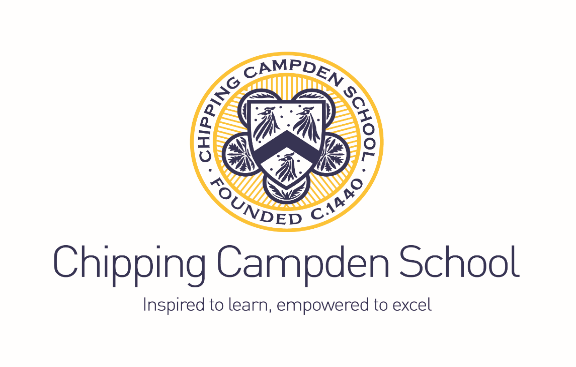 Teacher of Biology				Qualifications/education/training:Essential:Qualified Teacher Status A good Honours Degree in a relevant subject or equivalent qualification Experience/skills/knowledge and abilities:Essential:Appropriate experience of teaching classes across the age and ability rangeAbility to communicate clearly and effectively with students, parents and staff in a range of formatsA good listener who relates well to young peopleAbility to motivate and build good relationships with young people with effective and positive behaviour management skills.  You are well organised in your planning and deliveryYou have knowledge of current curricular issuesYou are committed to the process of self-evaluationYou have a passion for sciencesWillingness to be involved and contribute to the development of the department and extra-curricular activitiesDesirable:Experience of teaching Science at KS3 and KS4An ability to teach Biology to KS5You have knowledge of the National Curriculum in Years 7 to 11You are familiar with the new GCSE specificationsWider knowledge of current educational issuesAbility to use technology to enhance teaching and learning